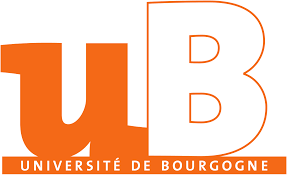 DEPOT DE CANDIDATUREEN QUALITÉ DE PERSONNALITÉ EXTERIEURE AU CONSEIL D’ADMINISTRATION DE L’UNIVERSITÉ DE BOURGOGNEA faire parvenir au Pôle des Affaires Juridiques et Institutionnelles (PAJI)Bureau 167 B – 1er étageMaison de l’université, Esplanade Erasme, BP 27877, 21078 Dijon cedexpaji@u-bourgogne.frimpérativement avant le mardi 30 janvier 2024 à 12h00NOM USUEL : …………………………………………………………………………………………………………………PRÉNOM : ………………………………………………………………………………………………………………………ADRESSE POSTALE : …………………………………………………………………………………………………………ADRESSE ÉLECTRONIQUE : …………………………………………………………………………………………………TÉLÉPHONE : …………………………………………………………………………………………………………………CATÉGORIE POUR LAQUELLE VOUS DEPOSEZ VOTRE CANDIDATURE :□ Catégorie 1 : personne assurant des fonctions de direction générale au sein d’une entreprise                                  Pièces justificatives : …………………………………………………………………………………………     ……………………………………………………………………………………………………………………     ……………………………………………………………………………………………………………………□ Catégorie 2 : représentant des organisations représentatives des salariés ;     Pièces justificatives : ………………………………………………………………………………………..     ……………………………………………………………………………………………………………………     ……………………………………………………………………………………………………………………	□ Catégorie 3 : un représentant d’une entreprise employant moins de cinq cent salariés ;     Pièces justificatives : …………………………………………………………………………………………     ……………………………………………………………………………………………………………………     ……………………………………………………………………………………………………………………□ Catégorie 4 : un représentant d’un établissement d’enseignement secondaire     Pièces justificatives : ……………………………………………………………………………………….     ……………………………………………………………………………………………………………………     ……………………………………………………………………………………………………………………□ Catégorie 5 : un représentant des établissements publics de santé de BourgognePièces justificatives : ……………………………………………………………………………………….……………………………………………………………………………………………………………………     ……………………………………………………………………………………………………………………VOUS AVEZ ÉGALEMENT LA QUALITÉ D’ANCIEN DIPLÔMÉ DE L’UNIVERSITÉ DE BOURGOGNE :	□ Non□ Oui (préciser le diplôme obtenu et l’année d’obtention) : ……………………………………………     ……………………………………………………………………………………………………………………     ……………………………………………………………………………………………………………………Hormis pour le représentant d’un établissement d’enseignement secondaire, les personnalités extérieures ne doivent pas exercer des activités en lien avec l’enseignement en général ou avec des activités de recherche de caractère universitaire. Signature du candidat :	Merci de bien vouloir joindre à cette candidature une lettre de candidature, un curriculum vitae ainsi que toute pièce justificative qui seront transmis aux membres élus et personnalités extérieures de droit du conseil d’administration, en prévision de la réunion constituante du conseil qui aura à étudier votre candidature.